United KingdomUnited KingdomUnited KingdomMay 2024May 2024May 2024May 2024SundayMondayTuesdayWednesdayThursdayFridaySaturday1234567891011Early May bank holiday1213141516171819202122232425262728293031Spring bank holiday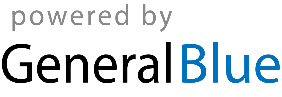 